В ООО «Управляющая компания «БОРОДИНО»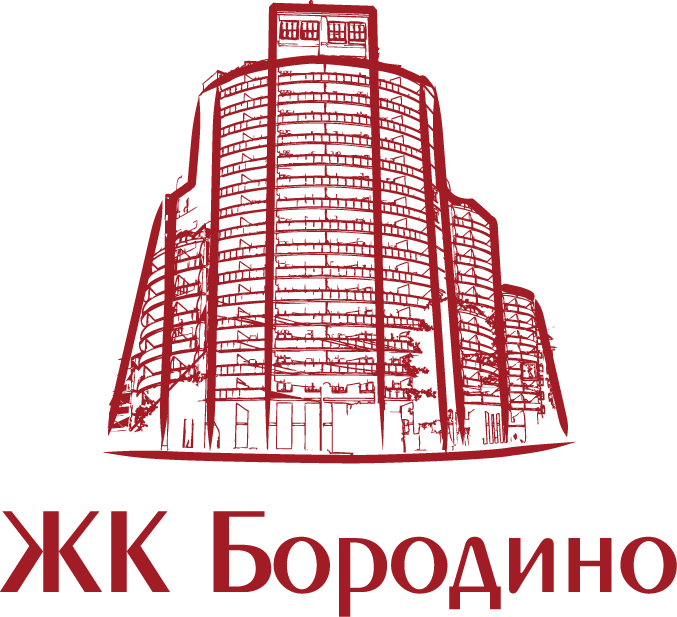 от ______________________________________________________действующего по доверенности № ___________ от ____________
(заполняется, если интересы собственника представляет доверенное лицо)собственника жилой/нежилой недвижимости, расположенной поадресу: Москва, ул. Б. Филёвская, д. 16, корп. ___, кв. _________свидетельство о собственности № __________________________З А Я В Л Е Н И ЕПрошу выдать для прохода и нахождения на территории ЖК «Бородино» (Москва, ул. Б. Филёвская, д. 16 и д. 16 корп. 1) следующие пропуска:e-mail _______________________________________________Дата ______ ________________ 20___г.  	Подпись __________________ПостоянныеКому:
(ФИО)Статус:
(собственник/
проживающийНомер телефонаНомер пропускаПостоянныеПостоянныеПостоянныеПостоянныеПостоянныеВременныеКому:
(ФИО)Статус:
(собственник/
проживающийНомер телефонаНомер пропускаВременныеВременныеВременныеВременныеВременные